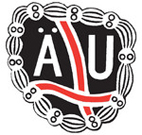 Äänekosken Urheilijat ry / YleisurheilujaostoTOIMINTAKÄSIKIRJA					PÄIVITETTY 12/2013SISÄLLYSLUETTELO						2Johdanto							31. Seuran arvot 						42. Toiminnan tavoitteet, toiminta-ajatus ja visio 2016			4 Seuran kilpailulliset ja urheilulliset tavoitteet                                   		5  Yleisurheilujaoston visio vuodelle 2016				6 3. Seuran / yu-jaoston organisaatio				6  Seuraorganisaation toimenkuvat					7  Jaoston puheenjohtaja						7  Sihteeri							7  Varapuheenjohtaja						7  Rahastonhoitaja						7  Valmennuspäällikkö						7  Nuorisopäällikkö						8  Kilpailuvastaava						8  Kioskivastaava						84.Toimintasuunnitelma ja toimintakertomus				85. Kilpailutoiminta						96. Valmennustoiminta ja hinnoittelu					10  Liikuntaleikkikoulu 3-6-vuotiaille					10  Urheilukoulu 7-9-vuotiaille					10  Urheilukoulu 10-13-vuotiaille					11  Yli 14-vuotiaiden harjoitusryhmät					11  Urheilijasopimukset						11  Kausi-, urheilukoulu- ja jäsenmaksut					11  Lasten ja nuorten toiminnan pelisäännöt				12  Ohjauspalkkiot						137. Koulutus							138. Toiminnan arviointi						149. Palkitseminen ja valmennustuki					14  Pääseuran stipendirahasto					14  Jaoston vuosipalkitsemiset					14  Team-rahasto						15  Veteraanistipendit ja lahjakortit					15  Viikkokisojen palkinnot						15  Stipendien maksukäytännöt ja omavastuut				1610. Viestintä ja markkinointi					1611. Varainhankinta ja sponsoriyhteistyö				17   Jaoston rahaliikenne						1712. Toiminnan vuosikello						1813. Tilastointi						1914. SM-kisojen korvauskäytännöt					19  Menettely sairastapauksissa                                               			2015. Hakemukset ja anomukset					2016. Seura-asut ja varustehankinnat					20JohdantoÄänekosken Urheilijat ry on yleisseura, joka on perustettu vuonna 1932. Seuran lajikirjo on vaihdellut vuosikymmenten saatossa ja tällä hetkellä lajivalikoimaan kuuluvat ampumahiihto, hiihto/pujottelu, lentopallo sekä seuran lippulaivana toimiva yleisurheilu. ÄU:lla on varsin maineikas historia ja muun muassa viisi seuran jäsentä on edustanut Suomea olympiakisoissa. Pääseuran yhteydessä toimii aktiivinen noin 130-jäseninen, ÄU-veteraanit niminen yhdistys.Äänekosken Urheilijat ry on Keski-Suomen Yleisurheilun, Suomen Urheiluliiton, Suomen Veteraaniurheiluliiton, hiihtoliiton, lentopalloliiton ja ampumahiihtoliiton jäsenseura.Tämän toimintakäsikirjan tavoitteena on selkiyttää ja yhtenäistää yleisurheilujaoston toimintatapoja sekä määrittää tavoitteet ja vastuualueet jaoston toiminnalle.Toimintakäsikirja antaa vastauksia kysymyksiin, niin urheilijalle kuin kenelle tahansa toiminnasta kiinnostuneelle tai toimintaan mukaan haluavalle henkilölle siitä, kuinka ÄU:n yleisurheilussa toimitaan. Toimintakäsikirja on tietopankki ja ohjekirjanen, joka antaa tietoa ja ohjeita toiminnasta ja toimintatavoista sekä toiminnan tarjoamista mahdollisuuksista. Yleisurheilujaosto toimii avoimesti ja haluaa tarjota harrastajilleen yhteiset pelisäännöt.Toimintakäsikirja on väline yleisurheilutoiminnan jatkuvaan kehittämiseen. Tämän lisäksi käsikirjaa voidaan käyttää yleisurheilutoiminnan tason ja laadun arvioimiseen.      Seuran arvotÄänekosken Urheilijat ry:n yleisurheilutoiminta pohjautuu seuraavassa kuvattuun arvopohjaan:AVOIMUUSSeuran toiminta on avointa ja läpinäkyvää. Asioista keskustellaan ja päätökset tehdään yhdessä.KASVATUKSELLISUUS JA EETTINEN KESTÄVYYSHarjoituksissa ja kaikessa yhteisessä toiminnassa on pelisäännöt, joita noudatetaan. Seura painottaa terveitä elämäntapoja, hyvää käytöstä, toisten huomioimista ja kunnioittamista. Päihteettömyys on seuran toiminnassa ehdotonta. REHELLISYYSSeuran toiminta pohjautuu rehellisyyteen. Vilppiä ja epärehellisiä keinotteluja ei hyväksytä missään muodossa.TASAPUOLISUUS JA MONIARVOISUUSSeura pyrkii toimimaan kaikissa toiminnoissaan niin tasapuolisesti kuin se olosuhteet huomioiden on mahdollista. Kaikenlainen kiusaaminen ja ryhmän ulkopuolelle jättäminen on ehdottomasti kiellettyä.TULOKSELLISUUSSeuratoiminnan yksi keskeinen tavoite on olla huippu-urheiluseura, joka edellyttää tuloksia. Tämä vaatii urheilijoilta sitoutumista asetettujen tavoitteiden saavuttamiseen ja seuraorganisaatiolta sitoutumista tarvittavien olosuhteiden ja resurssien luomiseen.YHTEISÖLLISYYSSeura haluaa edistää osallisuutta, yhteisöllisyyttä ja yhteenkuuluvuuden tunnetta.       Toiminnan tavoitteet, toiminta-ajatus ja visio 2016Äänekosken Urheilijoiden tavoitteena on olla huippu-urheiluseura, joka pystyy tuottamaan menestystä aina kansainväliselle huipulle asti. Vaikka seura on pääasiassa kasvattajaseura, yleisurheilujaosto haluaa tarjota urheilijalle laadukasta valmennusta ja mahdollisuuden kehittää omaa osaamistaan ja olla tukemassa urheilijan polkua sen jokaisella askeleella aina kansainväliselle huipulle saakka. Tavoitteena on tarjota laadukasta, hyvin organisoitua ohjausta ja valmennusta kaiken ikäisille yleisurheilusta kiinnostuneille ja samalla toteuttaa oma osansa yhteiskunnallisesta vastuusta lasten ja nuorten liikuttajana. Yleisurheilun on tarkoitus olla matalan kynnyksen toimintaa, johon kuka tahansa on tervetullut osallistumaan. Matalan kynnyksen toiminnan kautta seura voi vaikuttaa ennalta ehkäisevällä tavalla esimerkiksi nuorten syrjäytymiseen. Seuran tavoitteena on rekrytoida ja kouluttaa osaavia ohjaajia ja valmentajia mukaan toimintaan. Seura haluaa tuottaa myönteisiä yleisurheilukokemuksia niin kilpailijoille, kuin kaikille muillekin toiminnassa mukana oleville lajin harrastajille.Yleisurheilujaoston toiminnan tulee perustua laadukkaaseen ja suunnitelmalliseen johtamiseen. Pääseuran hallituksen ja jaoston välistä vuorovaikutteista keskustelua tulee vaalia aktiivisesti. Yhteistyöllä ja yhteisillä näkemyksillä seura kykenee uudistumaan ja toiminta kehittyy.Laadukkaiden kilpailutapahtumien järjestäminen niin lapsille kuin aikuisillekin on yksi merkittävä tavoite seuran toiminnassa.Seuran kilpailulliset ja urheilulliset tavoitteet konkreettisin luvuin mitattuna ovat:			Toteutunut 2013		Tavoite 2014   	Kalevanmalja- pisteet      		37 		40	Arvokisapisteet		20 		50	Luokkaurheilijat + pm-pisteet	39 		45	SM 14/15v			4		4	Passi (lisenssi) pisteet/määrä	11.25 / 45 		12.50 / 50	Seuraluokittelupisteet/sijoitus	111.25 / 62. 		130 / 60.	Seuraluokittelussa		valioluokka ja piirissä 4.  	valioluokka / 3.	Sisulisätilastossa (piiri)		8. sija		 6.sija	Viikkokisailijoiden määrä		83		90	Uusia koulutettuja ohjaajia	3		1-2Seura tukee ja kannustaa koulutettuja ohjaajia hakeutumaan jatkokoulutuksiin mahdollisuuksien mukaan.Yleisurheilujaoston visio vuodelle 2016:Äänekosken Urheilijat ry:n yleisurheilu on vahva, vireä, hyvin johdettu ja organisoitu valioluokan (70 parasta) seura.      Seuran / yu- jaoston organisaatioÄänekosken Urheilijoiden yleisurheilutoiminnasta, toiminnan suunnittelusta, organisoinnista, laadusta ja päätöksistä vastaa yleisurheilujaosto. Jaosto koostuu puheenjohtajasta, varapuheenjohtajasta, sihteeristä sekä 5-8 jäsenestä. Jaoston puheenjohtaja sekä varapuheenjohtaja tai muu jaoston jäsen edustaa jaostoa pääseuran johtokunnassa (hallitus), joka vastaa koko seuran toiminnasta.Yleisurheilujaosto kokoontuu keskimäärin 3-5 kertaa vuodessa, kuitenkin vähintään kaksi kertaa vuodessa, ennen pääseuran syys- ja kevätkokouksia.Jaosto on päätösvaltainen kun vähintään puolet jaoston jäsenistä on paikalla päätöksiä tehtäessä. Puheenjohtajan ääni ratkaisee tasatilanteessa.Jaoston toimikausi alkaa 1.1. ja päättyy kalenterivuoden viimeisenä päivänä. Jaoston jäsenyys kestää vähintään yhden vuoden. Jaostosta eroaminen ja jaostoon liittyminen päätetään ja vahvistetaan jaoston kokouksissa. Eroamisesta on ilmoitettava vähintään kaksi kuukautta ennen toimikauden päättymistä.Puheenjohtaja ja sihteeri toimivat kokouksien kokoonkutsujina. Kutsu tulee ilmoittaa vähintään viikkoa ennen kokouksen suunniteltua ajankohtaa. Kokouksen esityslistan kokoaa jaoston sihteeri yhdessä puheenjohtajan kanssa. Jaoston jäsenet ilmoittavat sihteerille kokouksen asialistalle käsiteltäväksi haluamansa asiat.Jaoston sihteeri kirjaa kokouksen kulun, käsitellyt asiat ja tehdyt päätökset ylös. Puheenjohtaja vahvistaa pöytäkirjan. Sihteeri puhtaaksikirjoittaa pöytäkirjat ja lähettää pöytäkirjat kaikille jaoston jäsenille nähtäväksi. Pöytäkirjantarkastajat hyväksyvät pöytäkirjat allekirjoituksillaan. Pöytäkirjat arkistoidaan yleisurheilujaoston kansioihin, joita säilytetään seuran toimistolla.Seuraorganisaation toimenkuvatJaoston puheenjohtajajohtaa yleisurheilujaoston toimintaa ja kokouksiavahvistaa kokouskutsut, esityslistat ja pöytäkirjatpitää yhteyttä Äänekosken kaupunkiin ja yhteistyökumppaneihinhuolehtii talouden seurannasta ja laskujen hyväksymisestälaatii budjetinlaatii avustushakemuksetneuvottelee sponsorisopimuksiasopii varainhankinnoista, kuteen talkootvastaa urheilijahankinnoista esim. Äänekoski Gamesedustaa yleisurheilujaostoa pääseuran johtokunnassaSihteerilaatii kokouskutsut, esityslistat ja pöytäkirjathuolehtii pöytäkirjojen ym. jakelustatoimii sihteerinä jaoston kokouksissaVarapuheenjohtajatoimii tarvittaessa puheenjohtajan varahenkilönävastaa harjoitusvuorojen varaamisestalaatii toimintasuunnitelman ja toimintakertomuksenavustaa budjetin laadinnassaavustaa avustushakemusten laadinnassa vastaa seuran sisäisestä ja ulkoisesta tiedottamisestavalmistelee ja järjestää kauden päätöstilaisuuden sekä palkitsemisetedustaa yleisurheilujaostoa pääseuran johtokunnassaRahastonhoitajavastaa jaoston rahaliikenteestä; seuraa rahaliikennettä ja maksaa laskuthoitaa vaihtokassan kilpailutapahtumiintulouttaa kisatapahtumien käteistuoton jaoston tililleValmennuspäällikkövastaa leirityksistä; leirien järjestäminen ja leirityksiin hakeutuminenhoitaa asu- ja välinehankinnatvastaa harjoitus- ja valmennustoiminnan toimivuudestavastaa siitä, että kaikilla on valmennus kunnossarekrytoi uusia ohjaajia ja valmentajia mukaan toimintaan sekä kannustaa heitä kouluttautumaanpäävastuu vanhempien urheilijoiden parissa (yli 15v)Nuorisopäällikköorganisoi ja vastaa liikuntaleikkikoulun (3-6v) sekä sisulisäikäisten (7-15v) lasten ohjaus- ja harjoitustoiminnasta, kuten urheilukouluista organisoi ja vastaa lasten viikkokisatoiminnastahuolehtii sisulisäikäisten osallistumisesta kilpailuihin esim. sisuhuipentumat vastaa sisulisäikäisten leirityksistä ja niihin hakeutumisestaKilpailuvastaavahoitaa kilpailujen hakemiset ja kilpailuluvattekee kenttävarauksetvastaa kisaorganisaation kokoamisesta laatii kilpailuaikataulutvastaa tiedusteluihinhoitaa markkinoinnin ja tiedottamisenKioskivastaavavastaa kioskitoiminnasta ja tavarahankinnoista kilpailutapahtumissa      Toimintasuunnitelma ja toimintakertomusJaoston varapuheenjohtaja yhdessä puheenjohtajan kanssa laativat yleisurheilujaoston tulevan vuoden toimintasuunnitelman. Suunnitelman tulee sisältää seuraavan toimikauden yu-jaoston kokoonpano, harjoitus- ja valmennustoiminnan suunnitelmat, kilpailutoiminnan suunnitelmat, koulutus- ja kurssitoiminnan, tiedotus- ja taloustoiminnan sekä seuran urheilulliset ja kilpailulliset tavoitteet. Toimintasuunnitelma hyväksytään ja vahvistetaan jaoston kokouksessa. Toimintasuunnitelma tulee olla valmiina loka-marraskuun vaihteessa, parisen viikkoa ennen pääseuran sääntömääräistä syyskokousta, jossa toimintasuunnitelma esitellään. Toimintasuunnitelma on nähtävissä seuran nettisivuilla yu-osiossa.Päättyneen toimintakauden toimintakertomuksen laatii varapuheenjohtaja tai joku jaoston jäsen yhdessä puheenjohtajan kanssa. Toimintakertomuksesta tulee ilmetä, kuinka toimintasuunnitelmassa kirjatut asiat ovat toteutuneet päättyneen toimintakauden aikana ja mitä muita merkittäviä asioita ja tapahtumia kauden toimintaan on sisältynyt. Toimintakertomuksen liitteenä on tilastovastaavan katsaus kauden urheilulliseen menestykseen.Toimintakertomus hyväksytään ja vahvistetaan jaoston kokouksessa. Toimintakertomus tulee olla laadittuna maalis-huhtikuun vaihteessa, parisen viikkoa ennen pääseuran sääntömääräistä kevätkokousta, jossa toimintakertomus tarkastetaan ja hyväksytään. Toimintakertomus on nähtävissä seuran nettisivuilla yu-osiossa.        KilpailutoimintaYleisurheilujaoston tavoitteena on järjestää vuosittain laadukkaita ja hyvin organisoituja kilpailutapahtumia. Kansallinen Äänekoski Games on jo perinteinen kauden pääkilpailutapahtuma, johon panostetaan vahvasti. Äänekoski Games on merkittävä tulonlähde jaostolle ja kisojen tuotolla on suuri merkitys lasten ja nuorten valmennustoiminnan resursseihin.Yleisurheilujaosto järjestää Äänekoski Games- kilpailujen lisäksi vuosittain 3-6 alueelliset nuorisokilpailut. Piirinmestaruuskilpailuja ja sisulisäkilpailuja haetaan tilanteen ja resurssien mukaan. Yleisurheilujaosto hoitaa toimitsijatehtävät Osuuspankin kanssa yhteistyönä järjestettävissä lasten Hippo kisoissa.Lasten viikkokisasarja toteutetaan jaoston toimesta aina kesäkaudella. Sarja käsittää kymmenen kilpailua kesä maanantaisin.Seura ottaa osaa valtakunnalliseen Suomen Urheiluliiton järjestämään Kunniakierros- tapahtumaan ja järjestää tapahtuman paikkakunnalla sopivaksi katsomanaan ajankohtana.Lisäksi yleisurheilujaosto avustaa toimitsijatehtävissä tarpeen mukaan esimerkiksi koulujen yleisurheilukilpailuissa tai muissa tapahtumissa.Halukkaat seuran urheilijat, lapset, nuoret ja aikuiset voivat osallistua kilpailutoimintaan niin kesä- kuin hallikaudellakin. Jaosto maksaa urheilijalle kilpailulisenssin, joka lasten sarjoissa sisältää myös tapaturmavakuutuksen.Kilpailuihin ilmoittautuminen tapahtuu pääasiassa itsenäisesti kilpailukalenteri.fi palvelun kautta. Kisailmoittautumiset voi tehdä myös sähköpostitse. Valmennuspäällikkö, nuorisopäällikkö ja seuran muut valmentajat ja ohjaajat avustavat ilmoittautumisasioissa. Jos kyseessä on joukkuekisa tai muu vastaava, niin seura hoitaa ilmoittautumiset ja maksut.Seuran omiin kilpailuihin osallistuminen on seuran jäsenille maksutonta. Toisten seurojen järjestämiin kilpailuihin (kansalliset, alueelliset) osallistuttaessa jokainen hoitaa osallistumismaksunsa itse. Seura kustantaa seuraavien kilpailujen osallistumismaksut: sisulisämestaruuskilpailut (huipentumat, ottelut, viestit, maastot)Junior Games tason valtakunnalliset nuorisokilpailut (esim. YAG,TIJG)piirinmestaruuskilpailutaluemestaruuskilpailutsuomenmestaruuskilpailut      Valmennustoiminta ja hinnoitteluYleisurheilujaosto tarjoaa mahdollisuuden osallistua seuraaviin ohjattuihin harjoitusryhmiin:Liikuntaleikkikoulu 3-6-vuotiailleLasten liikuntaleikkikoulu 3-6-vuotiaille tarjoaa leikinomaista liikuntaa, kehon hallintaa, yhdessä oloa, oivaltamisen iloa ja onnistumisen elämyksiä. Liikuntaleikki koulu opettaa perusliikkeitä ennen varsinaisten lajitaitojen opettelua. Liikuntaleikkikoulu kokoontuu kerran viikossa. Ryhmän toimintaa koskeva ajankohtainen tieto löytyy seuran nettisivujen yu-osiosta.Urheilukoulu 7-9-vuotiaille7-9-vuotiaiden urheilukoulu tarjoaa mahdollisuuden jatkaa liikuntaleikkikoulun pohjalta opittujen perusasioiden kehittämistä. Edelleen leikinomaiseen toimintaan pohjautuvassa harjoittelussa opetellaan jo syvällisemmin yleisurheilun peruslajitaitoja, kuten juoksemista, hyppäämistä ja heittämistä. Urheilukoulu kokoontuu kerran viikossa. Ryhmän toimintaa koskeva ajankohtainen tieto on luettavissa seuran nettisivujen yu-osiosta.Urheilukoulu 10–13-vuotiaille10-13-vuotiaiden urheilukoulu tarjoaa mahdollisuuden tutustua tarkemmin eri yleisurheilulajeihin ja harjoitella sekä yleisurheilulajien tekniikkaa, että lajeissa vaadittavia fyysisiä ominaisuuksia. Ryhmä kokoontuu kaksi kertaa viikossa. Ryhmän toimintaa ja aikatauluja koskeva ajankohtainen tieto löytyy seuran nettisivujen yu-osiosta. Yli 14-vuotiaiden harjoitusryhmätYli 14-vuotiaiden harjoittelu ja valmennustoiminta tapahtuu lähinnä pienryhmissä ja yksilöllisesti harjoitusohjelmien mukaan. Ohjatut, yhteiset harjoitukset pyritään harjoituskauden aikana pitämään kaksi kertaa viikossa, jopa useamminkin. Ryhmien toimintaa ja harjoitusaikoja koskeva ajankohtainen tieto löytyy seuran nettisivujen yu-osiosta. Asioista voi myös tiedustella suoraan valmennuspäälliköltä ja nuorisopäälliköltä.Seuran koulutetuista ohjaajista, valmentajista ja yhteystiedoista löytyy listaus seuran nettisivuilta.UrheilijasopimuksetUrheilijasopimukset neuvottelee pääasiassa valmennuspäällikkö yhdessä jaoston puheenjohtajan kanssa. Urheilijasopimus on seuran ja urheilijan välinen sopimus, joka sisältää erikseen määriteltyjä oikeuksia ja velvollisuuksia valmennustukeen, kilpailutoimintaan ym liittyen. Urheilijasopimukset tehdään M/N17 ja sitä vanhempien urheilijoiden kanssa. Urheilijasopimukset vahvistetaan jaostossa.Kausi-, urheilukoulu- ja jäsenmaksutYleisurheilujaosto päättää kausimaksun suuruudesta ja suorittaa vuosittaiset hinnan tarkistukset. Toimintakausi alkaa 1.10. ja päättyy 30.9.Kausimaksun suuruus yli 14-vuotiailta on tällä hetkellä 130 euroa. Maksu sisältää vähintään kahdet ohjatut harjoitukset viikossa, lisenssin sekä osallistumismaksut pm- ja SM- kisoihin. Kausimaksu koskee kaikkia seuran väreissä kilpailevia urheilijoita. Itsenäisesti harjoittelevilta tai toisella paikkakunnalla asuvilta kausimaksun suuruus on puolet (50%) täydestä hinnasta.10-13-vuotiaiden urheilukoulumaksu on niin ikään 130 euroa. Maksu sisältää kahdet ohjatut harjoitukset viikossa, lisenssin, tapaturmavakuutuksen sekä osallistumismaksut pm ja SM-kisoihin. Sisaralennus 10 euroa. Sisulisäsarjoissa pelkkä kilpaileminen ei edellytä kausimaksun maksamista. Seura kustantaa kilpailulisenssin kaikille niille, jotka haluavat kilpailla. 3-9-vuotiaiden urheilukoulu/liikuntaleikkikoulu maksu on 80 euroa/vuosi. Maksu sisältää ohjatun harjoituksen kerran viikossa, vakuutuksen, lisenssin mikäli haluaa kilpailla ja T-paidan. Sisaralennus 10 euroa.Vastuullisten ohjaajien/valmentajien lasten osalta kausimaksu on 50 euroa.Viikkokisat ja seuran järjestämät kilpailut ovat omille urheilijoille ilmaisia.Seuran jäsenmaksu on 12 euroa/vuosi. Perhemaksu 20 euroa/vuosi (sisältää kaikki ilmoitetut perheenjäsenet). Alle 15-vuotiaat lapset 5 euroa. Jäsenmaksu kerätään vuosittain kaikilta seuran jäseniltä.Leirityksien omavastuu on 60 euroa/leiri (alueleirit, seuraleirit). Piirileirien osalta omavastuu 50%. Lajikarnevaalien leirimaksusta yleisurheilujaosto maksaa 50 %.Hippo Power-leirityksien omavastuu on 50% leiripäivän hinnasta. Jaosto maksaa leirityksien loppuosan. Äänekoskella pidettävät seuraleirit ovat ilmaisia. Pääseura kustantaa yli 15-vuotiaille urheilijoille kulun Äänekosken liikuntatalon maksullisiin kunto- ja voimailusaleihin. Urheilija korvaa edun pääseuralle talkootyönä Äänemäessä tai muussa pääseuran määrittelemässä talkootyössä.Lasten ja nuorten toiminnan pelisäännötÄänekosken Urheilijat tarjoaa lapsille ja nuorille turvallisen ympäristön harjoitella yleisurheilun taitoja. Jokaisella osallistuvalla lapsella on oikeus harjoitella ja kehittyä oman taitotasonsa, valmiuksiensa ja fyysisten ominaisuuksiensa mukaisesti. Jokaisella lapsella ja nuorella on halutessaan oikeus edustaa seuraa kilpailuissa. Toiminnassa pyritään aina avoimuuteen ja rehellisyyteen. Toisten huomioonottaminen on merkittävä asia kaikkien toiminnassa mukana olevien kesken. Lapsia ja nuoria ei painosteta osallistumaan harjoituksiin tai kisoihin, mutta seura pyrkii sitouttamaan lapset ja nuoret perheineen mukaan toimintaan.OhjauspalkkiotYleisurheilujaosto on päättänyt mukailla Suomen Urheiluliiton suosituksia ohjauspalkkioiden maksamisessa.Kerran viikossa tapahtuvasta ohjauksesta ei ohjaajille makseta mitään. Toiminta katsotaan vapaaehtoisuuteen perustuvaksi harrastustoiminnaksi, jolloin perusteita palkkioiden maksulle ei ole.Kaksi kertaa tai useammin viikossa tapahtuvasta ohjauksesta seura maksaa kulukorvausta 5 euroa/kerta.  Ohjaajan tulee pitää kirjaa ohjauskerroista ja laskuttaa seuraa ohjauksista matkalaskun muodossa toimintakauden päätyttyä. Poikkeustapauksissa korvauskäytännöistä päätetään yleisurheilujaostossa.Ohjauspalkkiot maksaa pääseura. Laskut tulee toimittaa suoraan pääseuran sihteerille loka-marraskuun aikana.Muissa laskutusasioissa jaoston puheenjohtaja tarkastaa ja hyväksyy laskut ennen maksamista. Jaoston puheenjohtajan laskut hyväksyy johtokunnan puheenjohtaja yhdessä sihteerin kanssa. Tarkempi kuvaus hyväksymiskäytännöistä löytyy seuran nettisivuilla kohdasta hallinto.    	KoulutusSeura on valmis kouluttamaan uusia ohjaajia ja valmentajia aina kun halukkuutta löytyy. Seura edellyttää, että mikäli koulutus maksetaan, niin ohjaaja on käytettävissä seuran toiminnassa vähintään seuraavat kaksi vuotta. Toiminta voi olla esimerkiksi ohjaus- tai valmennustyötä, toimitsijatehtäviä tai muuta taustatyötä pääseuran tai yu-jaoston määrittelemänä. Johtokunnan päätöksellä on sovittu, että pääseura maksaa koulutuksista aiheutuvat kulut. Alle 500 euroa maksavat koulutukset pääseura kustantaa automaattisesti. Yli 500 euroa maksavista koulutuksista vaaditaan erillinen johtokunnan päätös. Jaoston tavoitteena on vuosittain löytää ja kouluttaa 1-2 uutta ohjaajaa/valmentajaa.Toiminnan arviointiYleisurheilujaosto arvioi omaa toimintaansa toimintakauden päätyttyä. Arvioinnin tavoitteena on seurata ja arvioida seuran arvojen ja strategian, toiminnan laadun ja suunnitelmien sekä kilpailullisten tavoitteiden toteutumista.Kilpailullisten tavoitteiden kriteereinä toimivat Kalevanmalja- pisteet (SM-kisat), arvokisaedustukset, sisulisäpisteet, seuraluokittelupisteet sekä pm- kisamenestys. Lisäksi seurataan maksettujen lisenssien määrän kehittymistä sekä ohjattuihin harjoituksiin ja viikkokisoihin osallistuvien henkilöiden määrää. Kilpailulliset kriteerit mainittiin aikaisemmin tavoitteet osiossa ja ne löytyvät kokonaisuudessaan myös toimintasuunnitelmasta.Toimintaa voidaan arvioida myös toimijoille, urheilijoille ja vanhemmille suunnatuilla kyselyillä sekä seuran nettisivujen palauteosion välityksellä.Seuran johtokunta ja vuosikokous arvioivat toimintasuunnitelman kerran vuodessa.Palkitseminen ja valmennustukiPääseuran stipendirahastoPääseura palkitsee stipendein menestyneet vähintään 14 vuotta täyttäneet urheilijat omien stipendisääntöjensä mukaisesti. Käytännössä menestys tarkoittaa säännöissä määriteltyä tulostasoa (pisteytys), vähintään pistesijoille yltämistä ikäluokkansa SM-kisoissa sekä arvokisaedustuksia ja menestystä arvokisoissa. Myös valmentajille on määritelty pieni menestysbonus. Tarkat stipendisäännöt löytyvät kirjallisena seuran toimistolta.Jaoston vuosipalkitsemisetYleisurheilujaosto palkitsee kauden päätteeksi vuoden parhaan tyttö- ja poikaurheilijan ikäluokissa 9-19-vuotiaat. Palkinnon saaminen edellyttää vähintään osallistumista oman ikäluokkansa piirinmestaruuskilpailuihin. Mikäli vähimmäiskriteeriä kukaan ei täytä, palkinto voidaan jättää jakamatta. Tsemppaajan palkinnolla palkitaan vuosittain yksi alle 17-vuotias tyttö ja poika. Lisäksi palkitaan kiertopokaalein vuoden tyttö- ja poikaurheilija sekä seuran paras yleisurheilija, vuoden mies- ja naisurheilija, vuoden valmentaja/ohjaaja, vuoden toimitsija ja vuoden veteraaniurheilija. Team-rahastoYleisurheilujaosto jakaa valmennustukea (Team-rahasto) 16 vuotta täyttäneille menestyneille urheilijoille. Tuen suuruus määritellään henkilökohtaisesti kunkin urheilijan kohdalla. Tuen suuruutta määriteltäessä huomioon otetaan urheilijan menestys, ikä, taso, jolla sillä hetkellä urheillaan sekä tulevaisuuden näkymät ja kehitysodotukset urheilijanpolulla. Team-rahaston jako toimii myös ”jarruna” kohtuuttoman suurien tukieuromäärien karttumista vastaan. Team-rahasto toimii tasapainottavana tekijänä eri kehitysvaiheissa olevien urheilijoiden tukieuroja jaettaessa. Team-rahasto kokonaisuuteen sisältyvät siis pääseuran stipendirahasto sekä veteraanien stipendit. Päätökset tuen suuruudesta tekee yleisurheilujaosto.Team-rahaston varoista osa on varattu seuran ulkopuolelta tulevien valmentajien valmentajapalkkioihin. Palkkioiden suuruus on suhteessa valmennettavan ikään ja tasoon. Käytännössä tämä tarkoitta sitä, että lapsiurheilusta maksetaan lapsikorvaus ja aikuisurheilusta aikuiskorvaus eli käytetään ns. nousevaa korvausta. Oman perheenjäsenen valmennuksesta ei makseta korvauksia.Veteraanistipendit ja lahjakortitÄU:n veteraanijaosto palkitsee omilla veteraanistipendeillään ja lahjakorteillaan hyvin menestyneitä ja aktiivisesti toiminnassa mukana olleita alle 22-vuotiaita urheilijoita. Veteraanijaosto myöntää vuosittain määrittelemänsä rahasumman, joka jaetaan yleisurheilujaoston tekemien jakoperusteiden mukaisesti stipendeinä urheilijoille. Alle 14-vuotiaat palkitaan lahjakortein. Viikkokisojen palkinnotLasten viikkokisojen kaikki osallistujat palkitaan osallistumismitalilla. Lisäksi jokainen osallistuja saa mahdollisuuden ilmaiseen uintikertaan uimahalli Vesivelhossa erikseen määriteltynä ajankohtana. Yleisurheilujaosto kustantaa uinnin.Viikkokisojen parhaat urheilijat (tyttö ja poika) palkitaan ikäluokittain ahkeruuteen, tulostasoon ja sijoituksiin perustuen. Lisäksi palkitaan ahkerin viikkokisakävijä, viikkokisatoimitsija ja koko viikkokisasarjan paras urheilija.Palkitsemiset tapahtuvat kauden lopuksi pidettävässä kauden päätös- ja palkitsemistilaisuudessa loka-marraskuun aikana.Stipendien maksukäytännöt ja omavastuutKaikki myönnetyt stipendit maksetaan urheilu- ja liikuntaharrastuksesta, välineistä, tavaroista tai kilpailuista aiheutuneita kuluja vastaan. Kulut voivat olla myös matkakuluja kilpailu- tai harjoitusmatkoista. Tositteet maksuista tulee olla mukana.Yleisurheilujaosto on määritellyt leirityksien omavastuuksi 60 euroa/leiri, mikäli leiri kestää enemmän kuin yhden päivän. Yksipäiväisistä piirileireistä omavastuu on puolet (50%) leiripäivän hinnasta. Hippo Power- leirityksen omavastuu on niin ikään puolet (50%) leiripäivän hinnasta. Mikäli Hippo Power- leiritys kestää kauemmin kuin päivän, omavastuu on 60 euroa/leiri.Lajikarnevaaleille osallistuvan urheilijan ja valmentajan karnevaalimaksusta jaosto kustantaa puolet (50%).Yleisurheilujaosto voi anoa ansiomerkkejä tai huomionosoituksia aktiivisesti ja pitkään seuran hyväksi työtä tehneille henkilöille. Matkakulukorvaus on 25 senttiä/kilometri. Matkalaskukaavake on kopioitavissa seuran nettisivuilta.Viestintä ja markkinointiSeuran pääasiallisin viestintä- ja markkinointikanava niin sisäisessä kuin ulkoisessakin viestinnässä ovat seuran viralliset nettisivut osoitteessa www.aanekoskenurheilijat.fi. Nettisivut ovat virallinen tiedotuskanava, josta on luettavissa viimeisin tieto siitä, mitä seurassa tapahtuu sekä siitä, mitä on tapahtunut.  Sivustolta löytyy oleellinen tieto niin pääseuran kuin jaostojenkin toiminnasta. Yleisurheilulla on oma sivusto-osionsa. Lisäksi sosiaalisen median Facebook-palvelusta löytyy ÄU:n oma yhteisösivu sekä Äänemäen yhteisösivu, joilla myös tiedotetaan asioista. Yleisurheilujaosto tekee yhteistyötä paikallisten lehtien kanssa ja käyttää lehtiä yhtenä tärkeimpänä kanavana toimintansa ulkoiseen markkinointiin ja viestintään. Lisäksi ilmoitustaulut, kilpailutapahtumat, osallistuminen ja näkyvyys erilaisissa tapahtumissa toimivat ulkoisen markkinoinnin välineinä. Äänemäellä on erityinen rooli seuran toiminnan näkyvyyttä mitattaessa.Sisäinen tiedotus ja markkinointi tapahtuvat nettisivujen lisäksi pääsääntöisesti sähköpostitse. Jaosto luonnollisesti tiedottaa sisäisesti asioistaan kokouksissa. Yleisurheilujaoston pääsponsoreina ja – yhteistyökumppaneina ovat Äänekosken kaupunki ja Äänekosken Energia, jotka tukevat jaoston toimintaa vuosittain huomattavalla summalla. Äänekosken Energia rahoittaa toistaiseksi mm. Team- stipendirahaston toiminnan.Varainhankinta ja sponsoriyhteistyöÄänekosken Urheilijoiden merkittävin tulonlähde on Äänemäen toiminnasta saatava tuotto. Yleisurheilujaosto on mukana jakamassa tuottoa. Jaostot osallistuvat Äänemäen toimintaan ja pääseura maksaa tuotosta talkoopalkkioina osuuksia jaostoille.Äänekoski Games käsiohjelman mainosmyynti on merkittävä tulonlähde jaostolle.Kausimaksut, urheilukoulumaksut ja omavastuut kartuttavat jaoston kassaa.Yleisurheilujaosto tekee talkootyötä erikseen sovittaviin tapahtumiin eri tahojen kanssa.Yleisurheilujaoston osuus Kunniakierros-tapahtuman tuotosta ohjataan Team-rahaston valmentajapalkkioita varten.Jaoston rahaliikenneYleisurheilujaoston rahaliikenne kulkee jaoston Osuuspankissa olevan tilin kautta. Tilinkäyttöoikeus on rahastonhoitajalla. Rahastonhoitajan lisäksi jaosto valvoo rahaliikennettä ja tarkastaa tiliotteet aina kokoontuessaan. Team-rahastolla on oma tilinsä, jonka käyttöoikeudet omistaa erikseen valtuutetut henkilöt (3kpl).Koko seuran kirjanpidon hoitaa ostopalveluna Tilitoimisto Luotola Oy.Toiminnan vuosikelloSeuratoiminnan vuosikelloÄänekosken Urheilijat ry / yleisurheiluTilastointiTilastoinnista vastaa toistaiseksi Arvo Siltanen. Nettisivujen yu-osiosta löytyy tilastopörssi, josta on luettavissa mm. ÄU Alltime, Keski-Suomen parhaat, Uusi Äänekoski ja ÄU-kausitilastot. Lisäksi tilastopörssistä löytyy esimerkiksi alueellisten nuorisokilpailujen ja Hippokisojen tuloksia.www.tilastopaja.fi palvelusta on luettavissa urheilijakohtaisesti vuosittaiset tilastot. Tilastoinnin edellytyksenä on urheilijalisenssi, jonka lunastaminen rekisteröi urheilijan tilastopajan tietokantaan. Lasten viikkokisasarjan tulokset löytyvät kokonaisuudessaan ÄU:n nettisivujen viikkokisaosiosta.	SM-kisojen korvauskäytännöt      Yleisurheilujaosto kustantaa urheilijalle SM-kilpailuista seuraavat kulut:majoituskuluista 60 euroa/yö, mikäli kilpailupaikkakunta on sellainen, että yöpymistä vaaditaan tai laji on varhaisena ajankohtana tai urheilijalla on lajeja useampana päivänä. Urheilijasopimuksessa käydään henkilökohtaisesti läpi tulevan kauden SM-kilpailujen kulukorvaukset.matkakulut (kilometrikorvaus 25snt/km), mikäli seura ei osoita yhteiskuljetustaosallistumismaksut      Ruokailuja ei korvata.      Lisäksi huomioitavaa:yleisessä sarjassa majoitus- ja matkakuluista korvataan kauden aikana Kalevan kisat ja SM-hallikilpailut nuorten sarjoissa 14-22v majoitus- ja matkakuluista korvataan yksi (1) SM-hallikilpailu (SM-hallit tai nuorten SM-hallit) ja yksi (1) SM-kilpailu (Kalevan kisat tai nuorten SM-kisat) kauden aikana     Yleisurheilujaosto kustantaa valmentajalle/huoltajalle SM-kilpailuista seuraavat kulut: yksi (1) SM-kilpailu majoituksineen ja matkakuluineen (kilometrikorvaus 25snt/km) omavalintaisesti, joko kesältä tai talvelta.    Ruokailuja ei korvata.    SM-viesteihin osallistuvien urheilijoiden ja valmentajan majoitus- ja matkakulut maksaa     yleisurheilujaosto.     Menettely sairastapauksissa    Mikäli urheilija sairastuu tai loukkaantuu ennen SM-kisoja, eikä pysty osallistumaan kisoi-    hin, kisoja varten budjetoitua summaa ei voi siirtää toisen kisatapahtuman kuluihin.    Mikäli urheilija sairastuu tai loukkaantuu kisapaikalla, kulut korvataan normaalisti     budjetoidun summan mukaisesti.    Mikäli urheilija on ilmoittautunut kisoihin, on sairastunut tai loukkaantunut ennen kisoja ja       esiintyy kilpailupaikalla esim. katsojana, mutta ei pysty kilpailemaan, niin budjetoitua     kulukorvausta ei makseta.	Hakemukset ja anomuksetYleisurheilujaoston vuosittaisia hakemuksia ja anomuksia ovat seuraavat:harjoitusvuorojen haku; kesän kenttävuorot (liikuntapuisto ja Palomäen kenttä), talven salivuorot (liikuntatalo, Koulumäen telinesali ja maapohjahalli).kenttävaraukset kilpailutoimintaa varten; liikuntapuistovuosiavustuksen haku kaupungiltasponsorituen haku kaupungilta Äänekoski Games järjestelyihinavustus viikkokisojen palkintoihin, kaupunki      Hakemuksien ja anomusten tekemisestä huolehtivat jaoston puheenjohtaja yhdessä vara-      puheenjohtajan kanssa.	Seura-asut ja varustehankinnatÄänekosken Urheilijoiden virallisen edustusasun värit ovat musta, punainen ja valkoinen. Asuissa on tunnuksena rintaan painettu seuran logo. Kilpailuasujen mallit voivat vaihdella urheilijan mieltymyksen ja lajin vaatimusten mukaan, mutta värit ja logo tulee olla sääntöjen mukaiset.Seuran edustusasua tulee aina käyttää SM-kisoissa. pm-kisoissa, kansallisissa kisoissa, sisuhuipentumissa ja mahdollisissa seuracup- kisoissa edustusasun käyttäminen on suotavaa.Seuran edustusasuja tilataan keskitetysti tarpeen mukaan, pääsääntöisesti keväällä ennen kilpailukauden alkamista. Hyväkuntoisia lasten kokoja pyritään kierrättämään. Asujen hankinnasta vastaa asuvastaava, jolta asuja voi tiedustella. Asiassa auttavat myös muut seuran toimijat, ohjaajat ja valmentajat.Urheilijat maksavat itse edustusasuista ja muista seura-asuista omavastuuosuuden, joka on puolet (50%) asun hinnasta. Jaosto kustantaa loput. Joitakin asuja on mahdollista saada ilmaiseksi riippuen jaoston taloudellisesta tilanteesta.Asuihin pyritään jaoston toimesta hankkimaan yhteistyöyritysten mainoksia, joilla katetaan asuista aiheutuvia kuluja. Myös seura-alennuksia hyödynnetään.Tällä hetkellä seuralla on käytössä seuraavat yhtenäiset asut:kilpailuasu; musta-valkoinen (hihaton paita, toppi, urheiluhousu, lyhyt pyöräilyhousu)lämmittelypaita; pitkähihainen, punainenpitkä trikoohousu; mustaT-paita; musta ja punainentuulipuku; musta-valkoinensadeasu; punainen takki, mustat housut